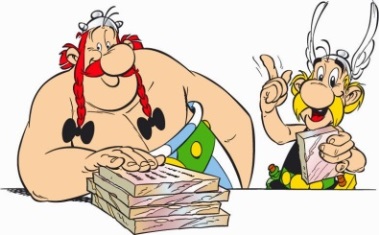 Mots riches et expressionsRetranscris la phrase au complet et souligne le ou les mots dont le sens est à préciser.  Identifie la référence.  Sens/définition du mot ou de l’expressionFacultatif : Formule une phrase avec ce mot ou cette expression. Stratégie(s)Ex. « …surtout quand il y a des petits oignons et des lardons…Album : «La grande traversée »                             Page :    12Morceaux de lard de porc salé ou fumé qui sont coupés en dés. Au Québec, on remplace souvent les lardons par du « bacon ».  Dictionnaire et partie du mot. __________________________________________________________________________________________________Album : _______________________________ Page : __________________________________________________________________________________________________________________________________________________________________________________________________________________________________________________________________________________________________________________________________Album : _______________________________ Page : __________________________________________________________________________________________________________________________________________________________________________________________________________________________________________________________________________________________________________________________________Album : _______________________________ Page : ________________________________________________________________________________________________________________________________________________________________________________________________________________________________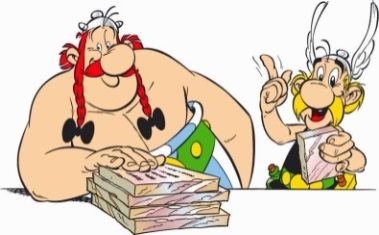 Mots riches et expressionsRetranscris la phrase au complet et souligne le ou les mots dont le sens est à préciser.  Identifie la référence.  Sens/définition du mot ou de l’expressionStratégie(s)Ex. « …surtout quand il y a des petits oignons et des lardons…Album : «La grande traversée »                             Page :    12Morceaux de lard de porc salé ou fumé qui sont coupés en dés. Au Québec, on remplace souvent les lardons par du « bacon ». Dictionnaire et partie du mot. __________________________________________________________________________________________________Album : _______________________________ Page : __________________________________________________________________________________________________________________________________________________________________________________________________________________________________________________________________________________________________________________________________Album : _______________________________ Page : __________________________________________________________________________________________________________________________________________________________________________________________________________________________________________________________________________________________________________________________________Album : _______________________________ Page : ________________________________________________________________________________________________________________________________________________________________________________________________________________________________